В МБОУ Гнилушинская средняя общеобразовательная школа в рамках федерального  проекта «Современная школа» национального проекта «Образование» в Центре «Точка роста»  прошло внеурочное занятие «Занимательный мир биологии с Точкой роста» .  В сентябре 2023 году на базе МБОУ Гнилушинская  средняя общеобразовательная школа в рамках федерального  проекта «Современная школа» национального проекта «Образование» открылся  Центр естественно-научной и технологической направленностей «Точка роста».  Целью создания центра «Точка роста» является внедрение новых методов обучения и воспитания, образовательных технологий.                                                                    В Центре «Точка роста» сельские ребята наравне с городскими сверстниками бесплатно осваивают передовые технологии и развивают таланты. Это уникальное образовательное пространство современного формата, возможность попробовать себя в научной и проектной работе!В рамках проекта «Точка роста», обучающиеся  5 и 6  классов  побывали на внеурочном занятии «Занимательный мир биологии с Точкой роста».   Тема занятия: «Устройство микроскопа». Учитель биологии Шайкина Алла  Ивановна начала занятие  с ознакомительной беседы. Она  познакомила  ребят с правилами поведения в кабинете биологии Центра «Точка роста», с техникой безопасности при работе с оборудованием.        Обучающиеся узнали о происхождении     слова   «микроскоп»;  узнали, что он используется для того,  чтобы увидеть крошечные предметы, невидимые невооружённым глазом;  узнали, что Роберт Гук  в 1665 г. изобрел микроскоп и ввел термин «клетка».В наше время хорошие оптические микроскопы дают увеличение  в 3500 раз. А сверхсильные микроскопы особого устройства – «ультрамикроскопы» - увеличивают ещё больше. Микроскоп теперь стал как бы глазом учёного.  Ни одна наука теперь не обходится без его содействия. И это понятно: он показывает строение вещества, его сокровенные тайны. Достичь увеличения в 20 тысяч раз и больше удалось учёным, когда они создали электронный микроскоп. Стеклянные линзы в нём заменены электромагнитными, а световые лучи – потоком электронов.                                                                                     - «Нас очень заинтересовало такое занятие, благодаря Центру «Точка роста» у нас есть возможность проводить различные исследования» - отметила  Лагутина Анна.Обучающиеся закрепили изученную тему «Устройство микроскопа»,  получили мотивацию к дальнейшему изучению предмета биологии путем исследовательской деятельности.Проводить уроки с использованием современных технологий и добиваться высоких результатов стало возможным благодаря реализации национального проекта «Образование».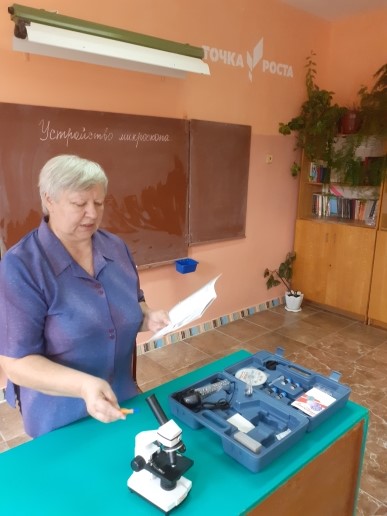 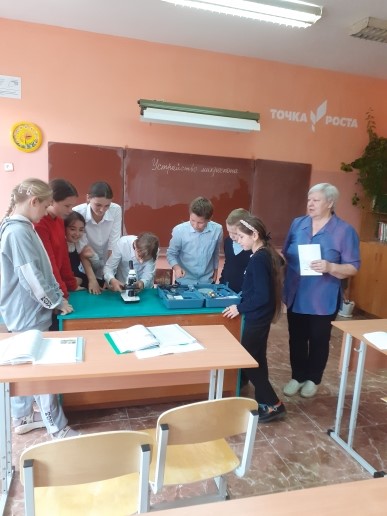 